R语言在生物医学领域的基础实践应用学习班文件各企事业单位:R是统计领域广泛使用的诞生于1980年左右的S语言的一个分支。可以认为R是S语言的一种实现。而S语言是由AT&T贝尔实验室开发的一种用来进行数据探索、统计分析和作图的解释型语言。最初S语言的实现版本主要是S-PLUS。S-PLUS是一个商业软件，它基于S语言，并由MathSoft公司的统计科学部进一步完善。后来新西兰奥克兰大学的Robert Gentleman和Ross Ihaka及其他志愿人员开发了一个R系统。由“R开发核心团队”负责开发。R可以看作贝尔实验室（AT&T BellLaboratories）的RickBecker，JohnChambers和AllanWilks开发的S语言的一种实现。R在今天具有如此庞大的使用人群，在可预见的未来十年中，R语言一定会在数据处理和图形展示等诸多 方面发挥更大的作用，熟练掌握R语言也一定会给科学研究和日常生产等工作带来极大的方便和益处。为提高广大科研工作者的实验操作水平，应国内众多单位和科研院所要求，洛阳慕臻生物科技有限责任公司特举办：R语言在生物医学领域的基础实践应用学习班，会议详细安排如下：时间地点：      2019年3月29日—3月31日    地点：南京（时间安排：第一天报到、授课两天）二、学习目标：1、R语言软件的下载，安装和基本使用方法;2、掌握R语言对象的生成规则和具体使用方法；3、掌握基本统计分析方法；4、大数据的可视化及R语言高级制图实现；三、主讲专家：主讲老师在生物医学领域已有多年的科研和教学经验，使用R语言工作完成过多个科研项目，对R语言的使用有很多经验和心得。2016年出版了R语言数据分析专著《R语言在生物医学领域的应用》一书，在R语言的实际使用过程积累了丰富的经验。四、学习对象:各省市、自治区从事生物、遗传、基因、医药、生态、微生物等行业数据统计分析岗位的技术骨干、科研院所研究人员和大专院校相关专业教学人员及在校研究生、硕士、博士等相关人员，以及广大R语言爱好者。五、授课方式:1、课程讲座；2、专题小组研讨与案例讲解分析结合；3、上机操作；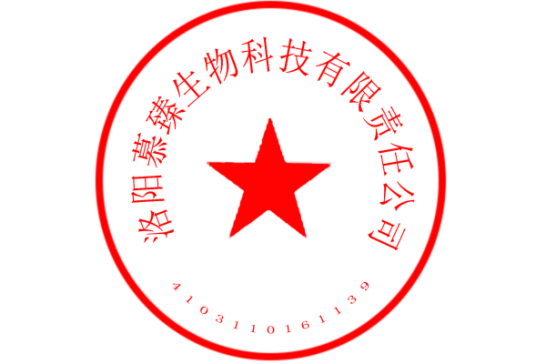 4、课后加QQ群探讨。洛阳慕臻生物科技有限责任公司二零一九年二月十八日参会费用：3000元/人（报名费、会议注册费、会务费、资料费、午餐费等）食宿可统一安排，费用自理。注：①：3月15日前报名注册并缴费学员享有200元优惠；②：在读学生凭有效学生证可减免200元；③：三人及三人以上团体报名，每人优惠400元；或赠送一个免费参会名额。注：以上三种优惠政策任选其一。七、报名方式：请各单位接此通知后，尽快确定参会人员，认真填写报名回执并发E-mail至: super2014@126.com ，会务组收到回执后将通知相关报到事宜。八、联系方式：王逍遥  183-3797-9897（微信同号）           电话/传真：0379-80882379          QQ :1102376664                              邮箱:super2014@126.com报名方式：请认真填写下方报名回执表，并发送至会务组邮箱。课程大纲：请参会学员自带Windows系统笔记本电脑！如有疑问可随时咨询会务组。单位名称单位名称发票抬头发票抬头通讯地址通讯地址纳税人识别号学员姓名性别部门研究方向研究方向联系电话/手机邮箱参会费用：参会费用：万   仟   佰   拾   元万   仟   佰   拾   元万   仟   佰   拾   元电汇日期____月____日汇款账户：汇款账户：账户：洛阳慕臻生物科技有限责任公司开户行：中国工商银行股份有限公司洛阳洛南支行账号：6232 7117 0500 0153 152注：请将银行汇款凭证发送至会务组知悉。账户：洛阳慕臻生物科技有限责任公司开户行：中国工商银行股份有限公司洛阳洛南支行账号：6232 7117 0500 0153 152注：请将银行汇款凭证发送至会务组知悉。账户：洛阳慕臻生物科技有限责任公司开户行：中国工商银行股份有限公司洛阳洛南支行账号：6232 7117 0500 0153 152注：请将银行汇款凭证发送至会务组知悉。账户：洛阳慕臻生物科技有限责任公司开户行：中国工商银行股份有限公司洛阳洛南支行账号：6232 7117 0500 0153 152注：请将银行汇款凭证发送至会务组知悉。账户：洛阳慕臻生物科技有限责任公司开户行：中国工商银行股份有限公司洛阳洛南支行账号：6232 7117 0500 0153 152注：请将银行汇款凭证发送至会务组知悉。缴费方式：□现场办理费用（可刷公务卡、现金、支付宝、微信等）  电汇（请用“√”标注）缴费方式：□现场办理费用（可刷公务卡、现金、支付宝、微信等）  电汇（请用“√”标注）缴费方式：□现场办理费用（可刷公务卡、现金、支付宝、微信等）  电汇（请用“√”标注）缴费方式：□现场办理费用（可刷公务卡、现金、支付宝、微信等）  电汇（请用“√”标注）缴费方式：□现场办理费用（可刷公务卡、现金、支付宝、微信等）  电汇（请用“√”标注）缴费方式：□现场办理费用（可刷公务卡、现金、支付宝、微信等）  电汇（请用“√”标注）缴费方式：□现场办理费用（可刷公务卡、现金、支付宝、微信等）  电汇（请用“√”标注）是否需要住宿： 是    否入住日期：__月__日，住宿天数__天，标准间______间，大床房_______间。是否需要住宿： 是    否入住日期：__月__日，住宿天数__天，标准间______间，大床房_______间。是否需要住宿： 是    否入住日期：__月__日，住宿天数__天，标准间______间，大床房_______间。是否需要住宿： 是    否入住日期：__月__日，住宿天数__天，标准间______间，大床房_______间。参会单位盖章：参会学员签名： 会务负责人：王逍遥        二零一九年  月   日参会单位盖章：参会学员签名： 会务负责人：王逍遥        二零一九年  月   日参会单位盖章：参会学员签名： 会务负责人：王逍遥        二零一九年  月   日时间主要内容第一天上午R语言的发展过程，基本介绍，主要特点和不同统计软件的对比分析第一天上午R语言软件的下载，安装和基本使用方法第一天上午Rstudio软件使用方法R语言对象（向量、矩阵、列表与数据框）和常用函数 第一天下午R语言的对象（向量，因子，数据组和数据框）的生成规则和具体使用方法；数量型，分组型和逻辑型数据的处理和操作方法第一天下午原始数据的导入和导出结合实例数据第一天下午系统介绍利用R语言进行各种统计分析第二天上午生成数据和数据分布分析第二天上午数据描述性分析及基本作图第二天上午R语言各种实用package的讲解和操作R语言的基本绘图功能介绍 第二天下午TCGA，cBioPortal，COSMIC等数据库介绍利用cbioprotal分析数据实例操作（基于R语言）heatmap图绘制；第二天下午差异基因分析；基因功能分析第二天下午课后答疑